ZÁPIS ZE SCHŮZKY EKOTÝMU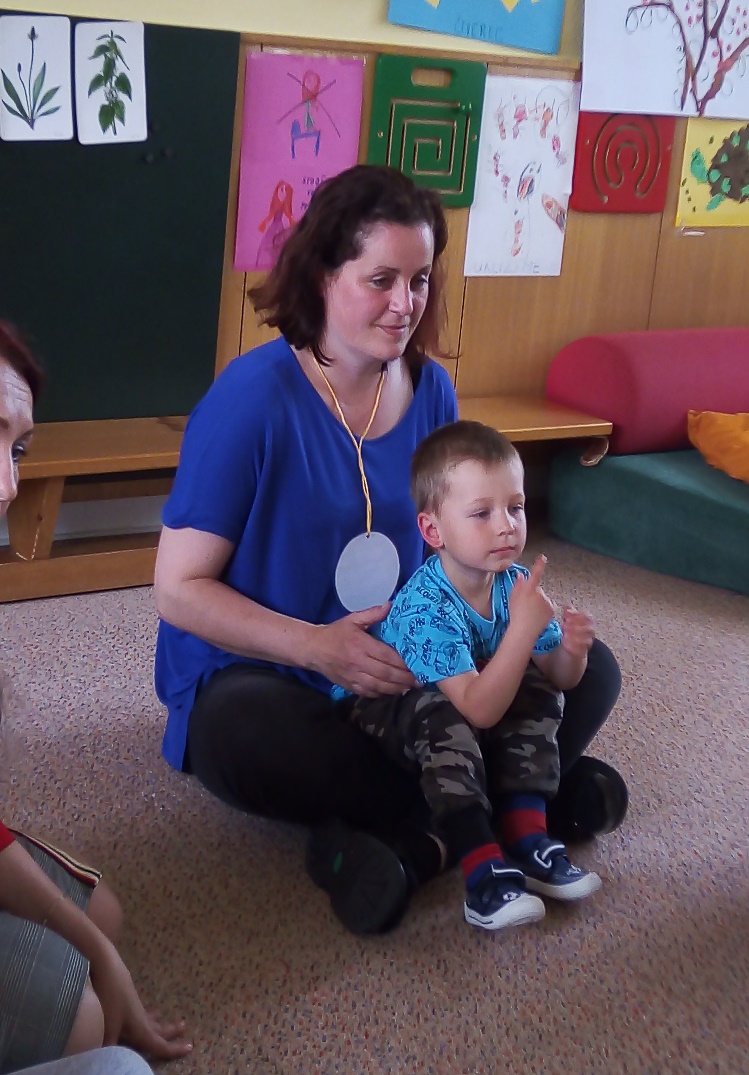 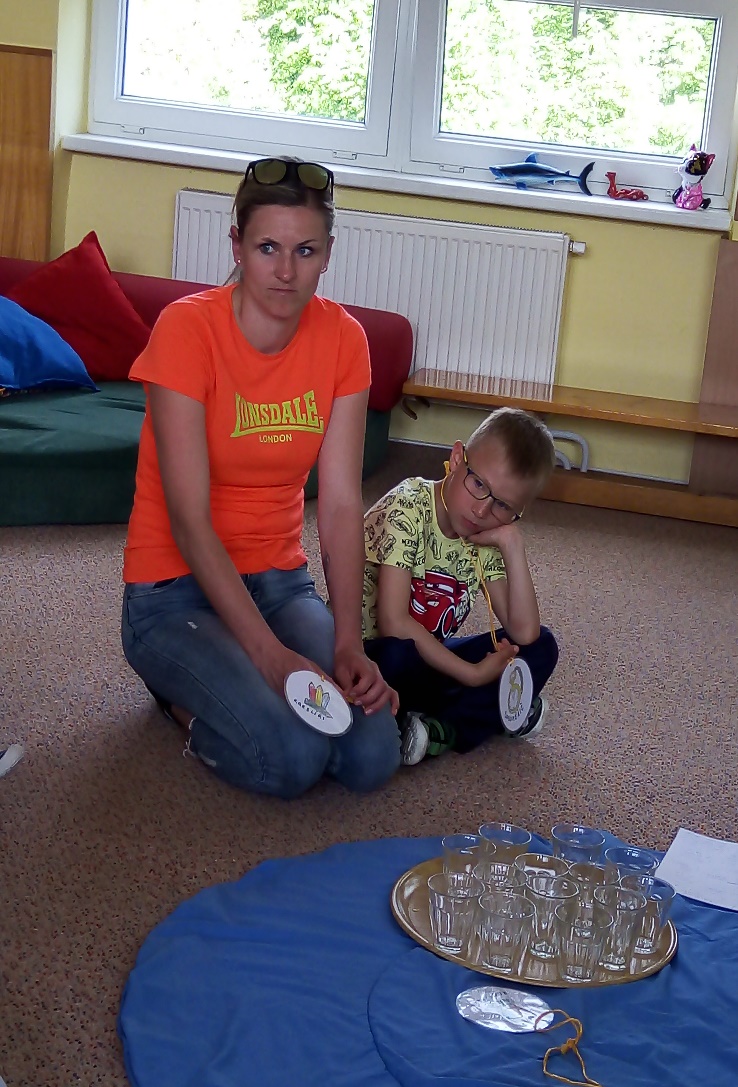 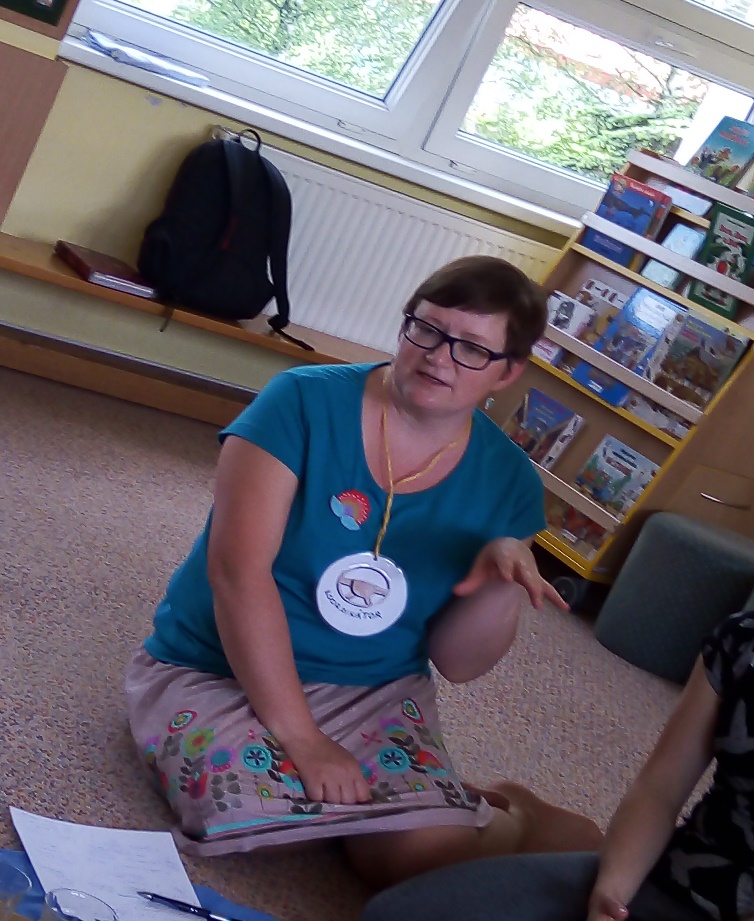 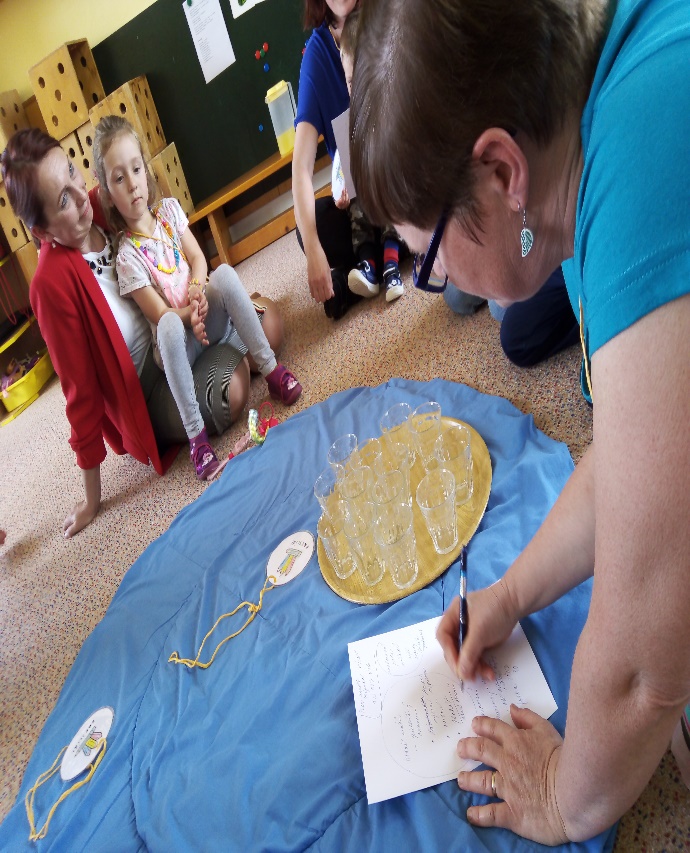 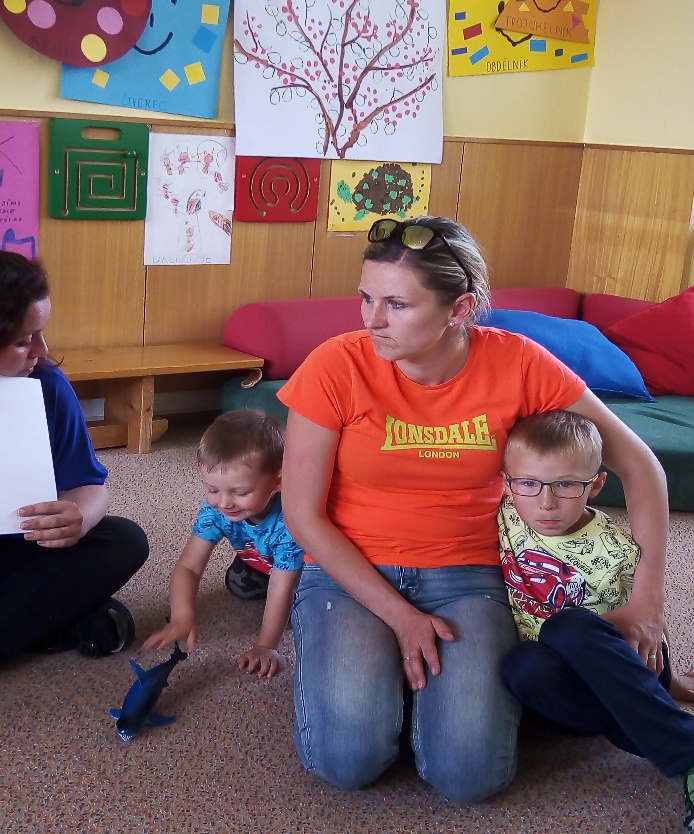 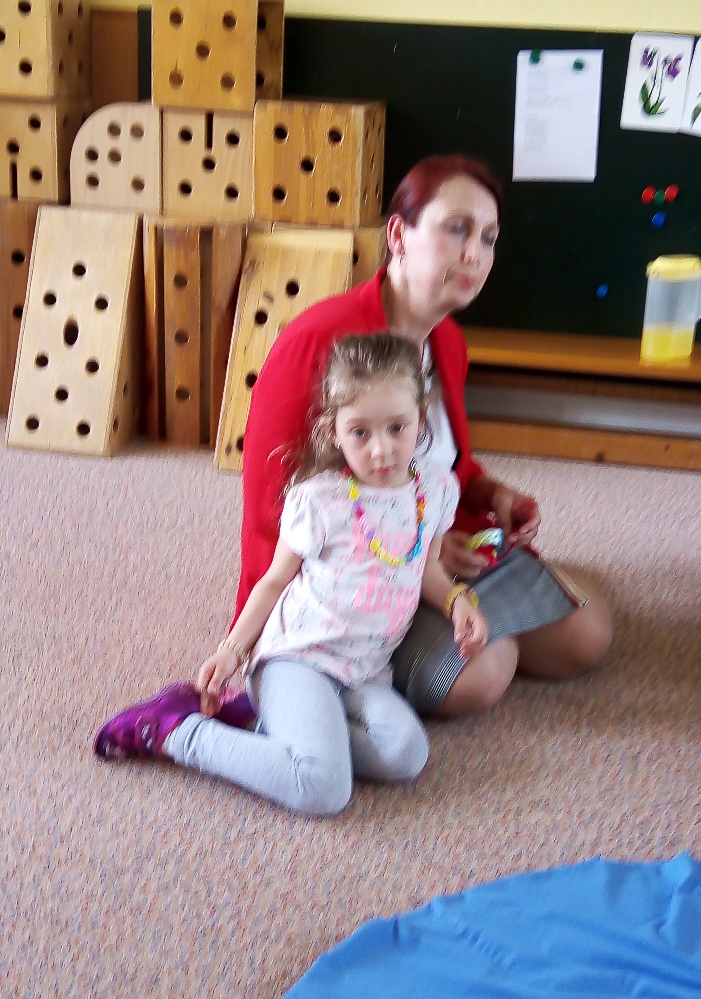 KDY JSME SE SEŠLI NA 15. SCHŮZCE?KDY JSME SE SEŠLI NA 15. SCHŮZCE?15. 10. 2019KDO TAM BYL?KDO TAM BYL?RENÁTA ŠŤASTNÁ KOORDINÁTORP. UČ. HANZELKOVÁVERONIKA KRUPOVÁ S VERONIKOUKRMENCOVI S DĚTMIHOLČÁKOVI S DĚTMICO JSME MĚLI ZVLÁDNOUT? (PLÁN)PŘIVÍTAT SEROZDĚLIT SI ROLE – KOORDINÁTOR RENÁTA, VERONIKA FOTOGRAFKA, DĚTI OBČERSTVOVATELÉ, VŠICHNI BRIGÁDNÍCIUDĚLAT DOMLUVENOU PRÁCIOCENIT SE, ROZLOUČIT SECO JSME MĚLI ZVLÁDNOUT? (PLÁN)PŘIVÍTAT SEROZDĚLIT SI ROLE – KOORDINÁTOR RENÁTA, VERONIKA FOTOGRAFKA, DĚTI OBČERSTVOVATELÉ, VŠICHNI BRIGÁDNÍCIUDĚLAT DOMLUVENOU PRÁCIOCENIT SE, ROZLOUČIT SECO JSME MĚLI ZVLÁDNOUT? (PLÁN)PŘIVÍTAT SEROZDĚLIT SI ROLE – KOORDINÁTOR RENÁTA, VERONIKA FOTOGRAFKA, DĚTI OBČERSTVOVATELÉ, VŠICHNI BRIGÁDNÍCIUDĚLAT DOMLUVENOU PRÁCIOCENIT SE, ROZLOUČIT SECO JSME UDĚLALI? CO SE PODAŘILO?VŠE DLE PLÁNU, A JEŠTĚ JSME SE POBAVILICO JSME UDĚLALI? CO SE PODAŘILO?VŠE DLE PLÁNU, A JEŠTĚ JSME SE POBAVILICO JSME UDĚLALI? CO SE PODAŘILO?VŠE DLE PLÁNU, A JEŠTĚ JSME SE POBAVILICO SE NÁM DNES NEPODAŘILO?PRO ČASOVOU NÁROČNOST ZAKRÝT ZÁHONY FOLII – DODĚLÁME PŘÍLEŽITOSTNĚ DO LISTOPADUPRO ČASOVOU NÁROČNOST ZAKRÝT ZÁHONY FOLII – DODĚLÁME PŘÍLEŽITOSTNĚ DO LISTOPADUKDY SE SEJDEME PŘÍŠTĚ? (PLÁN)V ŘÍJNU NEBO V LISTOPADU, SEJDE SE DĚTSKÝ EKOTÝM, BUDE SÁZET S DĚTMI MŠ CIBULOVINYV ŘÍJNU NEBO V LISTOPADU, SEJDE SE DĚTSKÝ EKOTÝM, BUDE SÁZET S DĚTMI MŠ CIBULOVINYCO BUDEME ASI DĚLAT?SÁZET CIBULOVINYSÁZET CIBULOVINYÚKOLY:P. UČ. ŠŤASTNÁ NAPÍŠE ZÁPIS ZE SCHŮZKY A DÁ INFO DO ZPRAVODAJE UČITELÉ BUDOU S DĚTMI MLUVIT, POZOROVAT A POPISOVAT VYKONANOU PRÁCI EKOTÝMUP. UČ. ŠŤASTNÁ NAPÍŠE ZÁPIS ZE SCHŮZKY A DÁ INFO DO ZPRAVODAJE UČITELÉ BUDOU S DĚTMI MLUVIT, POZOROVAT A POPISOVAT VYKONANOU PRÁCI EKOTÝMU